Об утверждении порядка предоставления субсидий юридическим лицам (за исключением государственных и муниципальных учреждений) и индивидуальным предпринимателям, осуществляющим регулярные перевозки пассажиров автомобильным транспортом по муниципальным маршрутам, на возмещение части фактически понесенных затрат на топливо и проведение профилактических мероприятий и дезинфекции подвижного состава общественного транспорта в целях недопущения распространения новой коронавирусной инфекцииВ соответствии со статьей 78 Бюджетного кодекса Российской Федерации, статьей 2.1 Федерального закона от 12.11.2019 № 367-ФЗ «О приостановлении действия отдельных положений Бюджетного кодекса Российской Федерации и установлении особенностей исполнения бюджетов бюджетной системы Российской Федерации в 2020 году», постановлением правительства Российской Федерации от 18 сентября 2020 г. № 1492 «Об общих требованиях к нормативным правовым актам, муниципальным правовым актам, регулирующим предоставление субсидий, в том числе грантов в форме субсидий, юридическим лицам, индивидуальным предпринимателям, а также физическим лицам – производителям товаров, работ, услуг, и о признании утратившими силу некоторых актов правительства Российской Федерации и отдельных положений некоторых актов Правительства Российской Федерации»,  указом губернатора Красноярского края от 19.05.2020 № 122-уг «О дополнительных мерах по обеспечению стабильной социально-экономической ситуации в Красноярском крае в условиях распространения новой коронавирусной инфекции, вызванной 2019-nCoV», Постановлением Правительства Красноярского края от 30.09.2013 № 510-п «Об утверждении государственной программы Красноярского края «Развитие транспортной системы»», руководствуясь ст. ст. 30, 35 Устава города Канска, ПОСТАНОВЛЯЮ:1. Утвердить Порядок предоставления субсидий юридическим лицам (за исключением государственных и муниципальных учреждений) и индивидуальным предпринимателям, осуществляющим регулярные перевозки пассажиров автомобильным транспортом по муниципальным маршрутам, на возмещение части фактически понесенных затрат на топливо и проведение профилактических мероприятий и дезинфекции подвижного состава общественного транспорта в целях недопущения распространения новой коронавирусной инфекции согласно приложению.2. Ведущему специалисту отдела культуры администрации города Канска (Нестеровой Н.А.) опубликовать настоящее постановление в газете «Канский вестник», разместить на официальном сайте муниципального образования город Канск в сети Интернет.3. Контроль за исполнением настоящего постановления возложить на первого заместителя главы города по вопросам жизнеобеспечения П.Н. Иванца.4. Постановление вступает в силу со дня подписания.Исполняющий обязанностиглавы города Канска                                                                   С.В. ОбверткинаПриложение к постановлениюадминистрация города КанскаОт 26.11. 2020 г. № 1053Порядок предоставления субсидий юридическим лицам (за исключением государственных и муниципальных учреждений) и индивидуальным предпринимателям, осуществляющим регулярные перевозки пассажиров автомобильным транспортом по муниципальным маршрутам, на возмещение части фактически понесенных затрат на топливо и проведение профилактических мероприятий и дезинфекции подвижного состава общественного транспорта в целях недопущения распространения новой коронавирусной инфекции1. ОБЩИЕ ПОЛОЖЕНИЯ1.1. Порядок предоставления субсидий юридическим лицам (за исключением государственных и муниципальных учреждений) и индивидуальным предпринимателям, осуществляющим регулярные перевозки пассажиров автомобильным транспортом по муниципальным маршрутам, на возмещение части фактически понесенных затрат на топливо и проведение профилактических мероприятий и дезинфекции подвижного состава общественного транспорта в целях недопущения распространения новой коронавирусной инфекции (далее - Порядок, субсидия, регулярные перевозки) определяет цели, условия, порядок предоставления субсидий, категории юридических лиц (за исключением государственных и муниципальных учреждений) и индивидуальных предпринимателей), имеющих право на получение субсидии, требования к отчетности, требования об осуществлении контроля за соблюдением условий, целей и порядка предоставления субсидии и ответственность за их нарушение, порядок возврата субсидии в случае нарушения условий, установленных при ее предоставлении.1.2. Для целей Порядка используются следующие понятия:заявка - комплект документов, поданный юридическим лицом (за исключением государственных и муниципальных учреждений) или индивидуальным предпринимателем, осуществляющим регулярные перевозки (далее - заявитель), для принятия управлением строительства и жилищно-коммунального хозяйства администрации города Канска (далее - УС и ЖКХ администрации города Канска) решения о предоставлении заявителю субсидии;получатель субсидии - заявитель, в отношении которого УС и ЖКХ администрации города  Канска принято решение о предоставлении субсидии;топливо - бензин, дизельное топливо, сжиженный углеводородный газ, компримированный природный газ;муниципальный контракт - муниципальный контракт на выполнение работ, связанных с осуществлением регулярных перевозок по регулируемым тарифам, заключенный в соответствии с  Федеральным законом от 05.04.2013 № 44-ФЗ «О контрактной системе в сфере закупок товаров, работ, услуг для обеспечения государственных и муниципальных нужд» (далее - Закон о контрактной системе), Федеральным законом от 13.07.2015 № 220-ФЗ «Об организации регулярных перевозок пассажиров и багажа автомобильным транспортом и городским наземным электрическим транспортом в Российской Федерации и о внесении изменений в отдельные законодательные акты Российской Федерации»;1.3. К категории получателей субсидии относятся заявители, фактически осуществляющие регулярные перевозки на основании действующих муниципальных контрактов, в период действия ограничительных мер, установленных Указом Губернатора края от 27.03.2020 № 71-уг «О дополнительных мерах, направленных на предупреждение распространения коронавирусной инфекции, вызванной 2019-nCoV, на территории Красноярского края».1.4. Субсидия предоставляется в соответствии со сводной бюджетной росписью  бюджета города в пределах бюджетных ассигнований и лимитов бюджетных обязательств, утвержденных на соответствующий финансовый год главному распорядителю бюджетных средств – УС и ЖКХ администрации города Канска, на цели, указанные в пункте 1.5 Порядка.1.5. Субсидия предоставляется УС и ЖКХ администрации города Канска, в  соответствии с Подпрограммой «Развитие транспортной системы» муниципальной программы города Канска «Городское хозяйство», утвержденной постановлением администрации города Канска от 12.12.2016 № 1365  на возмещение части фактически понесенных затрат на топливо и проведение профилактических мероприятий и дезинфекции подвижного состава общественного транспорта в целях недопущения распространения новой коронавирусной инфекции.1.6. Направление затрат, на возмещение которых предоставляется субсидия: затраты заявителя, возникшие с 01 апреля 2020 года по 31 мая 2020 года в связи с: оплатой топлива; оплатой проведения профилактических мероприятий и дезинфекции подвижного состава, а именно:1) обеспечение водителей и кондукторов запасом средств индивидуальной защиты (в том числе одноразовых масок исходя из продолжительности рабочей смены и смены масок не реже 1 раза в 2 часа), а также дезинфицирующими салфетками, кожными антисептиками для обработки рук, дезинфицирующими средствами для проведения дезинфекции автотранспортных средств без привлечения специализированных организаций;2) проведение дезинфекции автотранспортных средств силами специализированных организаций.2. УСЛОВИЯ И ПОРЯДОК ПРЕДОСТАВЛЕНИЯ СУБСИДИИ2.1. Условием предоставления субсидии является наличие факта понесенных затрат, предусмотренных пунктом 1.6 Порядка.2.2. Требования к заявителю:2.2.1. Заявитель на дату подачи заявления о предоставлении субсидии должен соответствовать следующим требованиям:отсутствие у заявителя просроченной задолженности по возврату в городской бюджет субсидий, бюджетных инвестиций, предоставленных в том числе в соответствии с иными правовыми актами, и иной просроченной задолженности перед городским бюджетом;заявитель не должен получать средства из городского бюджета на основании иных нормативных правовых актов на цели, указанные в пункте 1.5 Порядка.2.2.2. Заявитель на дату формирования выписки из Единого государственного реестра юридических лиц (выписки из Единого государственного реестра индивидуальных предпринимателей) должен соответствовать следующим требованиям:не должен являться иностранным юридическим лицом, а также российским юридическим лицом, в уставном (складочном) капитале которого доля участия иностранных юридических лиц, местом регистрации которых является государство или территория, включенные в утверждаемый Министерством финансов Российской Федерации перечень государств и территорий, предоставляющих льготный налоговый режим налогообложения и (или) не предусматривающих раскрытия и представления информации при проведении финансовых операций (офшорные зоны) в отношении таких юридических лиц, в совокупности превышает 50 процентов;не должен находиться в процессе ликвидации, в отношении него не должна быть введена процедура банкротства, деятельность не приостановлена в порядке, предусмотренном законодательством Российской Федерации (для заявителя - юридического лица), а также не должен прекратить деятельность в качестве индивидуального предпринимателя (для заявителя - индивидуального предпринимателя).2.3. Для получения субсидии заявитель представляет в УС и ЖКХ администрации города Канска в срок не позднее 16 ноября 2020 года заявку, включающую следующие документы:заявление о предоставлении субсидии по форме согласно приложению № 1 к Порядку, в котором в том числе указываются сведения о соответствии заявителя требованиям пункта 2.2.1 Порядка и способ направления извещений о принятых УС и ЖКХ администрации города Канска решениях (далее - заявление);выписку из Единого государственного реестра юридических лиц (выписку из Единого государственного реестра индивидуальных предпринимателей), полученную не ранее 1-го числа месяца, в котором подано заявление;копию Устава заявителя, заверенную руководителем заявителя - юридического лица (представляется заявителем - юридическим лицом);сведения о размере понесенных при осуществлении регулярных перевозок затрат в период с 1 апреля 2020 года по 31 мая 2020 года:на топливо - по форме согласно приложению № 2 к Порядку;на проведение профилактических мероприятий и дезинфекции подвижного состава - по форме согласно приложению № 3 к Порядку.2.4. Заявка представляется заявителем на бумажном носителе нарочным или посредством почтовой связи.Заявитель несет ответственность за соблюдение целей, условий и требований, установленных при предоставлении субсидии.2.5. Заявка регистрируется УС и ЖКХ администрации города Канска в день ее поступления с указанием номера регистрационной записи, даты.2.6. УС и ЖКХ администрации города Канска в течение 20 рабочих дней с даты поступления заявки проводит ее проверку на предмет наличия оснований для отказа в предоставлении субсидии, предусмотренных пунктом 2.7 Порядка, и принимает решение о предоставлении субсидии или об отказе в предоставлении субсидии в форме приказа.2.7. Основаниями для отказа в предоставлении субсидии являются:1) несоблюдение заявителем условия, предусмотренного пунктом 2.1 Порядка, и требований, установленных пунктом 2.2 и абзацем первым пункта 2.3 Порядка;2) непредставление или представление не в полном объеме документов, установленных пунктом 2.3 Порядка;3) несоответствие заявителя категориям, предусмотренным пунктом 1.3 Порядка;4) недостоверность представленной заявителем информации.2.8. В течение 3 рабочих дней, следующих за днем подписания приказа об отказе в предоставлении субсидии, УС и ЖКХ администрации города Канска извещает заявителя о принятом решении способом, указанным заявителем в заявлении, с указанием основания для отказа.2.9. В случае принятия приказа о предоставлении субсидии УС и ЖКХ администрации города Канска в течение 3 рабочих дней, следующих за днем подписания приказа о предоставлении субсидии, извещает о принятом решении получателя субсидии и направляет способом, указанным в заявлении, проект соглашения о предоставлении субсидии между УС и ЖКХ администрации города Канска получателем субсидии (далее - Соглашение) в двух экземплярах для подписания.Получатель субсидии в течение 5 рабочих дней, следующих за днем получения проекта Соглашения, осуществляет подписание двух его экземпляров и представляет их нарочным или посредством почтовой связи в УС и ЖКХ администрации города Канска для подписания.2.10. Два экземпляра Соглашения подписываются УС и ЖКХ администрации города Канска в течение 3 рабочих дней с даты поступления в УС и ЖКХ администрации города Канска подписанных получателем субсидии экземпляров Соглашения, и в этот же срок один экземпляр подписанного Соглашения направляется получателю субсидии способом, указанным в заявлении.В случае если подписанное получателем субсидии Соглашение не будет представлено в УС и ЖКХ администрации города Канска в срок, указанный в абзаце втором пункта 2.9 Порядка, УС и ЖКХ администрации города Канска   в течение 3 рабочих дней по истечении указанного срока принимает решение об отмене решения о предоставлении субсидии получателю субсидии в форме приказа.2.11. Размер субсидии определяется УС и ЖКХ администрации города Канска на основании сведений о размере понесенных при осуществлении регулярных перевозок затрат в период с 1 апреля 2020 года по 31 мая 2020 года, указанных в документах, перечисленных в абзацах пятом - седьмом пункта 2.3 Порядка.При определении размера субсидии на возмещение затрат по проведению профилактических мероприятий и дезинфекции подвижного состава применяются следующие нормы компенсации на 1 автотранспортное средство в сутки, вышедшее на рейс (далее - нормы компенсации):1100 рублей - автотранспортное средство большого класса;1082,9 рубля - автотранспортное средство среднего, малого, особо малого класса.Размер субсидии, предоставляемой получателю субсидии на проведение профилактических мероприятий и дезинфекции подвижного состава в целях недопущения распространения новой коронавирусной инфекции, определяется в объеме фактически понесенных затрат на указанные цели, но не более 75 процентов от нормы компенсации.Размер субсидии, предоставляемой получателю субсидии на компенсацию фактически понесенных затрат на топливо, определяется по формуле:С = Т x k,где:С - размер субсидии за отчетный период (месяц), руб.;Т - размер фактических затрат на топливо, руб.;k - коэффициент возмещения затрат (0,75 в апреле 2020 года, 0,5 в мае 2020 года).Размер фактических затрат на топливо определяется путем сопоставления размера указанных затрат согласно сведениям, предоставленным в соответствии с абзацем шестым пункта 2.3 Порядка (далее - сведения), с размером затрат на топливо, рассчитанным в соответствии с методикой, утвержденной Приказом Министерства транспорта Российской Федерации от 30.05.2019 № 158 «Об утверждении Порядка определения начальной (максимальной) цены контракта, а также цены контракта, заключаемого с единственным поставщиком (подрядчиком, исполнителем), при осуществлении закупок в сфере регулярных перевозок пассажиров и багажа автомобильным транспортом и городским наземным электрическим транспортом» (далее - Методика).Размер затрат на топливо в порядке, предусмотренном Методикой, рассчитывается на основании сведений за каждый месяц в период с 1 апреля 2020 года по 31 мая 2020 года на основании данных о пробегах подвижного состава на муниципальных маршрутах города Канска, протяженности которых соответствуют данным, указанным в реестрах муниципальных маршрутов, классах транспортных средств и средней стоимости топлива.В случае если размер затрат на топливо, указанный в сведениях, превышает размер затрат на топливо, рассчитанный в соответствии с Методикой, при определении размера субсидии применяется размер затрат на топливо, рассчитанный в соответствии с Методикой.В случае если размер затрат на топливо, рассчитанный по Методике, превышает размер затрат на топливо, указанный в сведениях, при определении размера субсидии, применяется размер затрат на топливо, указанный в сведениях.2.12. Соглашение заключается по типовой форме, утвержденной финансовым управлением администрации города Канска.2.13. УС и ЖКХ администрации города Канска в течение 10 рабочих дней со дня заключения Соглашения в соответствии с пунктом 2.14 Порядка определяет размер субсидии по форме согласно приложению № 4 к Порядку и формирует заявку на оплату.2.14. УС и ЖКХ администрации города Канска в срок не позднее 10 рабочего дня после принятия решения о перечислении субсидии, предусмотренного пунктом 2.12 Порядка, перечисляет субсидию на указанный в Соглашении расчетный (корреспондентский) счет, открытый получателем субсидии в учреждении Центрального банка Российской Федерации или кредитной организации.3. ОТЧЕТНОСТЬ ПОЛУЧАТЕЛЯ СУБСИДИИ3.1. Для осуществления отчетности получатель субсидии в срок не позднее 1 февраля года, следующего за отчетным годом, представляет в УС и ЖКХ администрации города Канска отчет о достижении результатов предоставления субсидии и показателей, необходимых для достижения результатов предоставления субсидии, по форме согласно приложению № 5 к Порядку.Под отчетным годом понимается год предоставления субсидии.Результатом предоставления субсидии является осуществление регулярных перевозок пассажиров и багажа автомобильным транспортом по муниципальным маршрутам по состоянию на 1 декабря 2020 года. Показателем, необходимым для достижения результатов предоставления субсидии, является:средняя численность работников получателя субсидии по состоянию на 1 декабря 2020 года составляет не менее 70% относительно средней численности работников по состоянию на 1 апреля 2020 года.3.2. УС и ЖКХ администрации города Канска, как получатель бюджетных средств может устанавливать в Соглашении сроки и формы представления получателем субсидии дополнительной отчетности.4. КОНТРОЛЬ ЗА СОБЛЮДЕНИЕМ УСЛОВИЙ, ЦЕЛЕЙИ ПОРЯДКА ПРЕДОСТАВЛЕНИЯ СУБСИДИИ4.1. Контроль за соблюдением условий, целей и порядка предоставления субсидии получателем субсидии осуществляется УС и ЖКХ администрации города Канска и финансовым управлением администрации города Канска путем проведения плановых и (или) внеплановых проверок, в том числе выездных.4.2. В случае установления по итогам проверок, проведенных УС и ЖКХ администрации города Канска и (или) финансовым управлением администрации города Канска, нарушения получателем субсидии целей, порядка и условий предоставления субсидии соответствующие средства подлежат возврату в доход городского бюджета:на основании письменного требования УС и ЖКХ администрации города Канска - в течение 10 календарных дней с даты получения указанного требования получателем субсидии;на основании представления финансовым управлением администрации города Канска - в сроки, установленные в представлении.4.3. Если по истечении срока, указанного в абзаце втором или третьем пункта 4.2 Порядка, получатель субсидии не осуществил возврат средств субсидии, взыскание денежных средств осуществляется в судебном порядке.4.4. В случае неисполнения обязательств по возврату субсидии в городской бюджет в сроки, установленные в пункте 4.2 Порядка, получатель субсидии уплачивает штраф в размере 10 процентов от суммы субсидии, подлежащей возврату, а также неустойку за каждый день просрочки исполнения соответствующего обязательства.Размер неустойки устанавливается в размере одной трехсотой ключевой ставки Центрального банка Российской Федерации, действующей на день уплаты неустойки, от суммы субсидии, подлежащей возврату, за каждый день просрочки.4.5. Получатель субсидии несет ответственность за своевременность и достоверность сведений и документов, представление которых предусмотрено Порядком и Соглашением.Основанием для освобождения получателя субсидии от применения мер ответственности является документально подтвержденное наступление обстоятельств непреодолимой силы, препятствующих достижению значения показателя, необходимого для достижения результата предоставления субсидии.Приложение № 1 к Порядку Заявление о предоставлении субсидии    Прошу предоставить__________________________________________                                                (наименование юр. лица/фамилия и инициалы ИП)субсидий юридическим лицам (за исключением государственных и муниципальных учреждений)  и  индивидуальным  предпринимателям, осуществляющим регулярные перевозки   пассажиров   автомобильным   транспортом   по  муниципальным маршрутам,  на  возмещение  части фактически понесенных затрат на топливо и проведение  профилактических  мероприятий  и дезинфекции подвижного состава общественного   транспорта   в   целях  недопущения  распространения  новой коронавирусной инфекции (далее - субсидия).    Размер   субсидии   прошу   установить   в   соответствии   с  Порядком предоставления субсидий юридическим лицам (за исключением государственных и муниципальных учреждений) и индивидуальным предпринимателям, осуществляющим регулярные    перевозки    пассажиров    автомобильным    транспортом    по муниципальным  маршрутам,  на  возмещение  части  фактически  понесенных затрат  на  топливо и проведение профилактических мероприятий и дезинфекции подвижного   состава   общественного   транспорта   в   целях   недопущения распространения новой коронавирусной инфекции (далее - Порядок).    Реквизиты для перечисления субсидии: ____________________________________________________________________________________________________     (наименование учреждения Центрального банка Российской Федерации         ли кредитной организации, расчетный счет, корр. счет, БИК)    Прошу  переданную  в  связи  с  предоставлением  субсидии  информацию вотношении _________________________________________________________________                  (наименование юридического лица/фамилия и инициалы                            индивидуального предпринимателя)  не  передавать третьим лицам без согласия данного юридического лица или индивидуального предпринимателя.    Гарантирую, что:    1)  средства  городского  бюджета  в  соответствии  с  иными нормативными правовыми  актами,  муниципальными  правовыми  актами  на цели, указанные в пункте 1.5 Порядка, не получаю;    2)  просроченная  задолженность  по возврату в городской бюджет субсидий, бюджетных  инвестиций,  предоставленных  в том числе в соответствии с иными правовыми  актами, и иная просроченная задолженность перед городским бюджетом отсутствует.    О принятых решениях прошу информировать одним из следующих способов:- путем   непосредственного   вручения   представителю   юридического лица/индивидуального предпринимателя;- путем почтового отправления с уведомлением о вручении;Проект  соглашения о предоставлении субсидии (в случае принятия приказао предоставлении субсидии) прошу предоставить одним из следующих способов:- путем   непосредственного   вручения   представителю   юридического  лица/индивидуального предпринимателя;- путем почтового отправления с уведомлением о вручении.Руководитель юридического лица(индивидуальный предприниматель) _________ ________________________                                                                               (подпись)               (ФИО)М.П. (при наличии)"__" ____________ 20__ г.Приложение № 2 к Порядку Сведения о размере понесенных при осуществлении регулярныхперевозок пассажиров и багажа автомобильным транспортомпо муниципальным маршрутам затрат в период с 1 апреля 2020 года по 31 мая 2020 года на топливо________________________________________________________(наименование юридического лица/ФИОиндивидуального предпринимателя)Таблица 1 (апрель 2020 года)Таблица 2  (май 2020 года)	<*> На основании утвержденных норм расходов топлива на предприятии (с приложением копии приказа предприятия об утверждении норм топлива либо в соответствии с Приказом Минтранса России от 30.05.2019 N 158 "Об утверждении Порядка определения начальной (максимальной) цены контракта, а также цены контракта, заключаемого с единственным поставщиком (подрядчиком, исполнителем), при осуществлении закупок в сфере регулярных перевозок пассажиров и багажа автомобильным транспортом и городским наземным электрическим транспортом".	<**> На основании подтверждающих документов о закупке топлива, позволяющих определить стоимость единицы используемого топлива (с приложением копии подтверждающего документа).Приложение № 3 к Порядку Сведения о размере понесенных при осуществлениирегулярных перевозок пассажиров и багажа автомобильным транспортом по муниципальным маршрутам затрат в периодс 1 апреля 2020 года по 31 мая 2020 года на проведение профилактических мероприятий и дезинфекции подвижногосостава общественного транспорта________________________________________________________(наименование юридического лица/ФИО индивидуального предпринимателя)Таблица 1Таблица 2Приложение №  4 к Порядку Расчет размера субсидии_____________________________________________________,(наименование юридического лица/ФИОиндивидуального предпринимателя) осуществляющему регулярные перевозки пассажиров и багажа автомобильным транспортом по муниципальным маршрутам, на возмещение части фактически понесенных затрат на топливо и проведение профилактических мероприятий и дезинфекции подвижного состава общественного транспорта в целяхнедопущения распространения новой коронавирусной инфекцииТаблица 1 (апрель 2020 года)Таблица 2 (май 2020 года)Таблица 3Таблица 4Приложение № 5 к Порядку Отчет о достижении результатов предоставления субсидиии показателей, необходимых для достижения результатовпредоставления субсидии, в 20__ г.______________________________________________(получатель субсидии)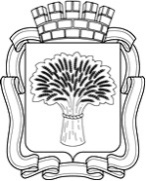 Российская Федерация                                                                             Администрация города Канска
Красноярского краяПОСТАНОВЛЕНИЕРоссийская Федерация                                                                             Администрация города Канска
Красноярского краяПОСТАНОВЛЕНИЕРоссийская Федерация                                                                             Администрация города Канска
Красноярского краяПОСТАНОВЛЕНИЕРоссийская Федерация                                                                             Администрация города Канска
Красноярского краяПОСТАНОВЛЕНИЕ26.11 2020№1053Номер, наименование маршрутаМарка, модель приоритетного транспортного средства, используемого по маршрутуПротяженность маршрута, кмКоличество рейсов, шт.Пробег по маршруту, кмНорма расхода топлива, л/100 км <*>Стоимость единицы используемого топлива <**>Понесенные затраты на топливо, руб.12345 = 3 x 4678 = (5 x 6 x 7) / 100ИтогоНомер, наименование маршрутаМарка, модель приоритетного транспортного средства, используемого по маршрутуПротяженность маршрута, кмКоличество рейсов, шт.Пробег по маршруту, кмНорма расхода топлива, л/100 км <*>Стоимость единицы используемого топлива <**>Понесенные затраты на топливо, руб.12345 = 3 x 4678 = (5 x 6 x 7) / 100Итого(наименование должности руководителя юридического лица либо проставление статуса "индивидуальный предприниматель")(подпись)(ФИО)М.П. (при наличии)М.П. (при наличии)М.П. (при наличии)М.П. (при наличии)М.П. (при наличии)Номер, наименование маршрутаКоличество транспортных средств большого класса, ед.Норма компенсации на 1 транспортное средство большого класса, руб.Количество транспортных средств среднего, малого и особо малого класса, ед.Норма компенсации на 1 транспортное средство среднего, малого и особо малого класса, руб.Нормативные затраты на дезинфекцию подвижного состава, руб.Фактически понесенные затраты на проведение профилактических мероприятий (приобретение запаса средств индивидуальной защиты (в том числе одноразовых масок, дезинфицирующих салфеток, кожных антисептиков для обработки рук, дезинфицирующих средств, привлечения специализированных организаций) согласно перечню, руб.123456 = 2 x 3 + 4 x 57 (общей суммой по всем маршрутам)ИтогоN п/пНаименование приобретенного товара/услуги для проведения профилактического мероприятияКоличество товаров/услугЦена за единицу товара/услуги, руб.Затраты, руб.12345 = 3 x 4Итого(наименование должности руководителя юридического лица либо проставление статуса "индивидуальный предприниматель")(подпись)(ФИО)М.П. (при наличии)М.П. (при наличии)М.П. (при наличии)М.П. (при наличии)М.П. (при наличии)Номер, наименование маршрутаМарка, модель приоритетного транспортного средства, используемого по маршрутуПротяженность маршрута, кмКоличество рейсов, шт.Пробег по маршруту, кмНорма расхода топлива, л/100 кмСтоимость единицы используемого топлива, руб.Понесенные затраты на топливо, руб.Затраты с учетом коэффициента возмещения затрат, руб.Размер затрат согласно Методике, руб.Размер субсидии, подлежащей предоставлению, руб.12345 = 3 x 4678 = (5 x 6 x 7) / 1009 = 8 x k1011ИтогоНомер, наименование маршрутаМарка, модель приоритетного транспортного средства, используемого по маршрутуПротяженность маршрута, кмКоличество рейсов, шт.Пробег по маршруту, кмНорма расхода топлива, л/100 кмСтоимость единицы используемого топлива, руб.Понесенные затраты на топливо, руб.Затраты с учетом коэффициента возмещения затрат, руб.Размер затрат согласно Методике, руб.Размер субсидии, подлежащей предоставлению, руб.12345 = 3 x 4678 = (5 x 6 x 7) / 1009 = 8 x k1011ИтогоНомер, наименование маршрутаКоличество транспортных средств большого класса, ед.Норма компенсации на 1 транспортное средство большого класса, руб.Количество транспортных средств среднего, малого и особо малого класса, ед.Норма компенсации на 1 транспортное средство среднего, малого и особо малого класса, руб.Нормативные затраты на дезинфекцию подвижного состава, руб.Фактически понесенные затраты на проведение профилактических мероприятий (приобретение запаса средств индивидуальной защиты (в том числе одноразовых масок, дезинфицирующих салфеток, кожных антисептиков для обработки рук, дезинфицирующих средств, привлечения специализированных организаций) согласно перечню, руб.Процент возмещения затратРазмер субсидии, подлежащей предоставлению, руб.123456 = 2 x 3 + 4 x 57 (общей суммой по всем маршрутам)89ИтогоN п/пНаименование приобретенного товара/услуги для проведения профилактического мероприятияКоличество товаров/услугЦена за единицу товара/услуги, руб.Затраты, руб.12345 = 3 x 4ИтогоГлава города Канска (подпись)(ФИО)М.П.М.П.М.П.М.П.Наименование показателя, необходимого для достижения результатов предоставления субсидииСредняя численность работников получателя субсидии, челСредняя численность работников получателя субсидии, челОтношение средней численности работников получателя субсидии по состоянию на 01.12.2020 к средней численности работников получателя субсидии по состоянию на 01.04.2020, %Наименование показателя, необходимого для достижения результатов предоставления субсидиипо состоянию на 01.04.2020по состоянию на 01.12.2020Отношение средней численности работников получателя субсидии по состоянию на 01.12.2020 к средней численности работников получателя субсидии по состоянию на 01.04.2020, %1234 = 3 / 2 x 100Отношение средней численности работников получателя субсидии по состоянию на 01.12.2020к средней численности работников получателя субсидии по состояниюна 31.03.2020наименование должности руководителя юридического лица либо проставление статуса "индивидуальный предприниматель"(подпись)(ФИО)М.П. (при наличии)М.П. (при наличии)М.П. (при наличии)М.П. (при наличии)М.П. (при наличии)